Ovide, Métamorphoses Partie 2 = livres 3 à 5livre 3                   LIVRE 4LIVRE 5
III, 50 : Cadmus (1) 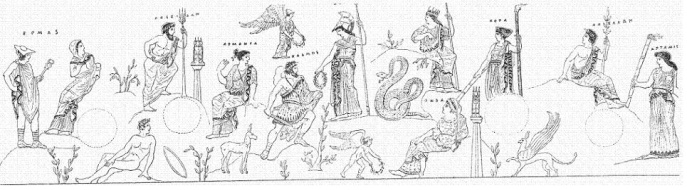 
III, 50 : Cadmus (2) 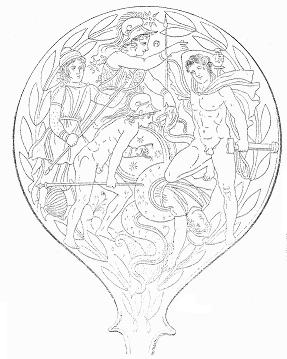 
III, 200 : Actéon (1) 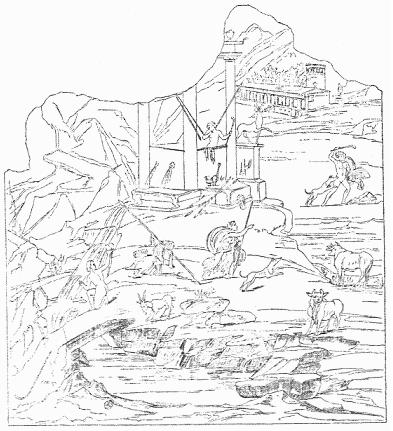 
III, 200 : Actéon (2) 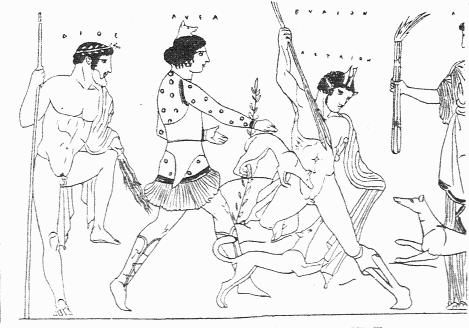 
III, 300 : Sémélè 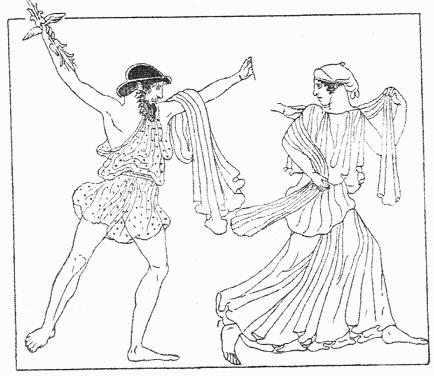 
III, 314 : naissance de Bacchus 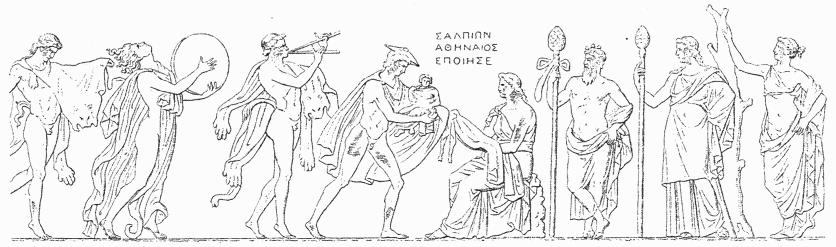 
III, 350 : Narcisse 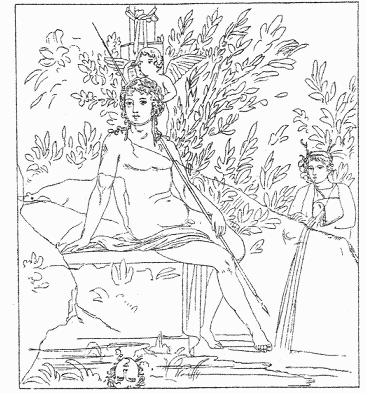 
III, 514 : Penthée 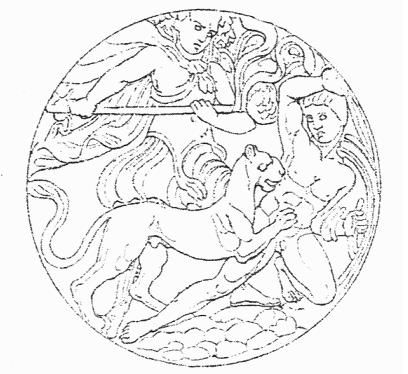 
III, 577 : châtiment des pirates 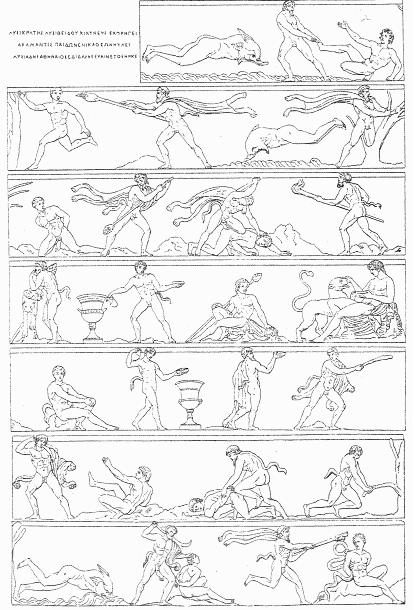 
IV, 20 : Bacchus 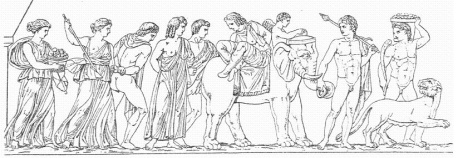 
IV, 22 : Lycurgue 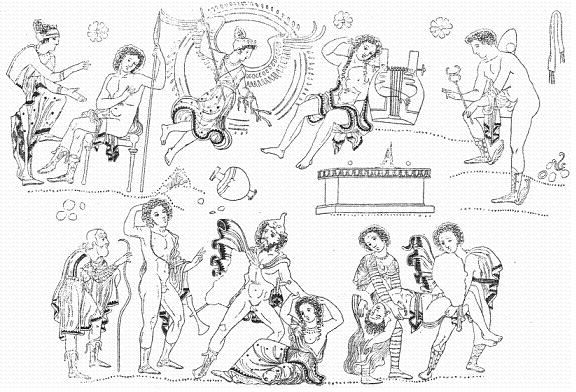 
IV, 34 : la fileuse 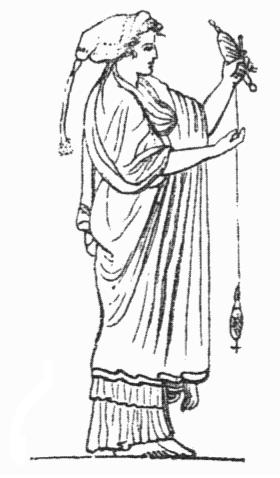 
IV, 55 : Pyrame et Thisbé 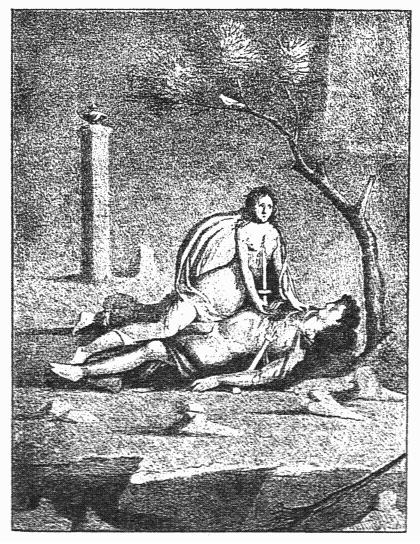 
IV, 259 : Clytie 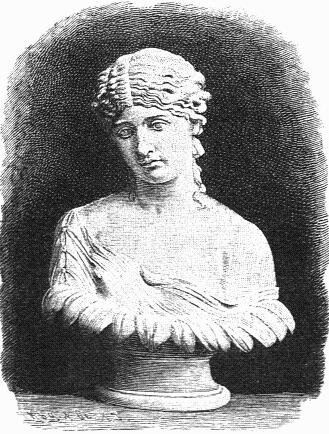 
IV, 485 : Pallor et Terror 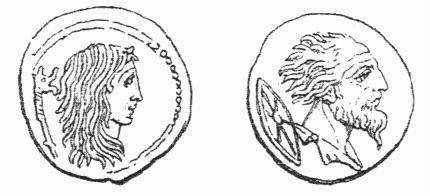 
IV, 610 : Danaé 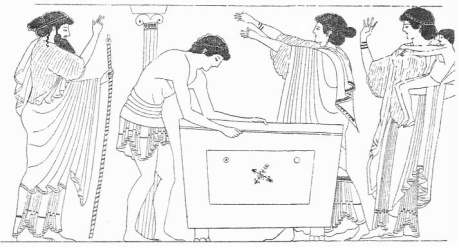 
IV, 632 : Atlas 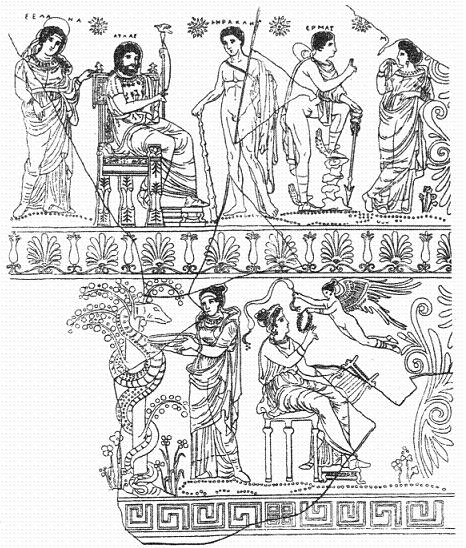 
IV, 774 : Persée et les Grées (1) 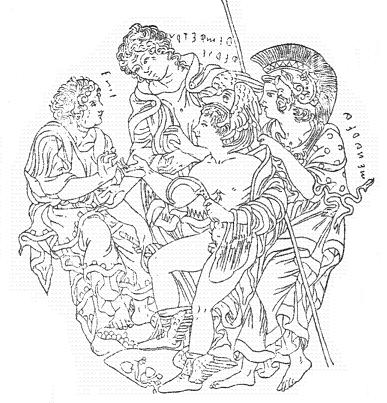 
Persée et les Grées (2) 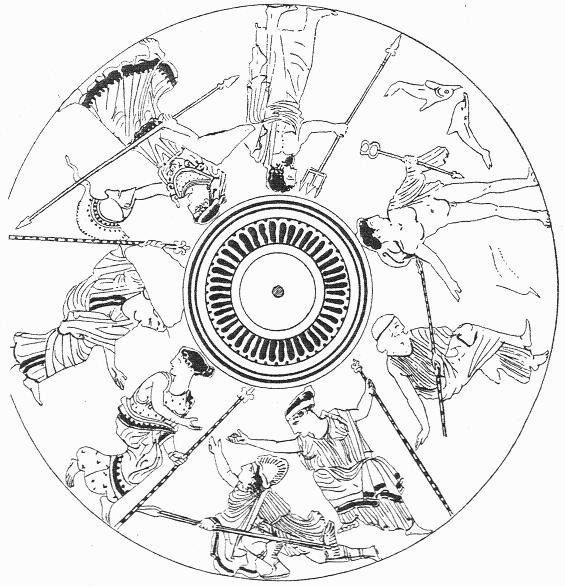 
IV, 784 : mort de Méduse 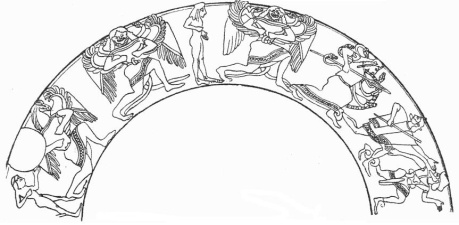 
IV, 784 : Persée et la tête de Méduse 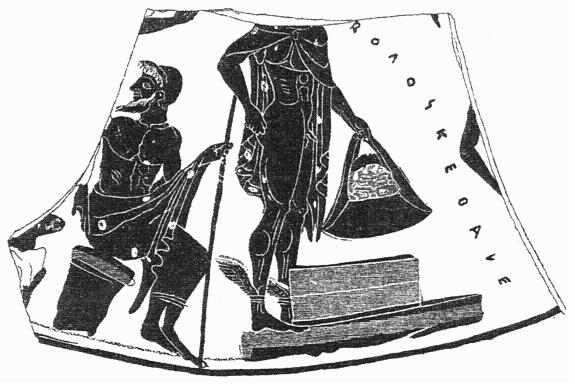 
IV, 670 : délivrance d'Andromède 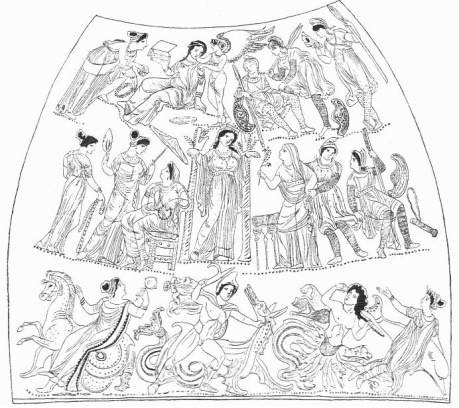 
IV, 670 : Persée et Andromède 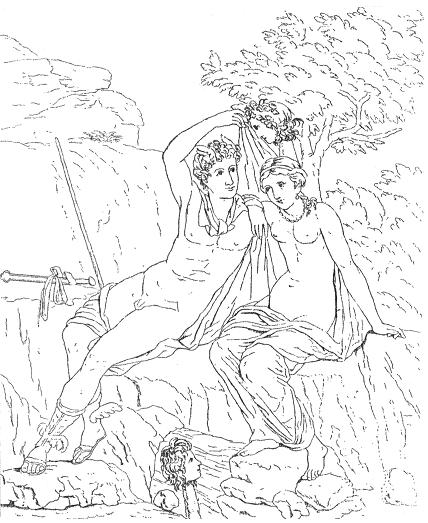 
IV, 755 : sacrifice 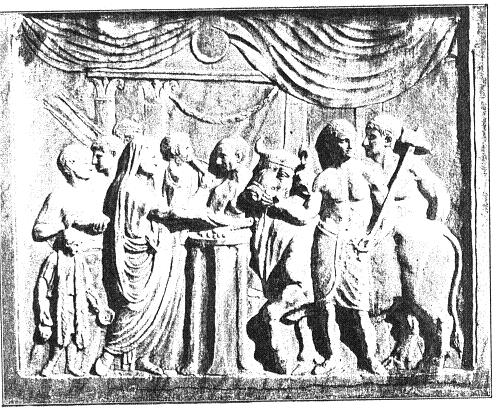 
IV, 802 : l'égide de Minerve 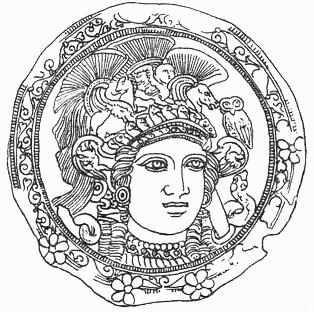 
V, 180 : pétrification (1) 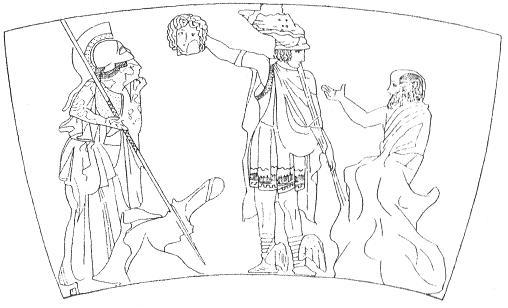 
V, 180 : pétrification (2) 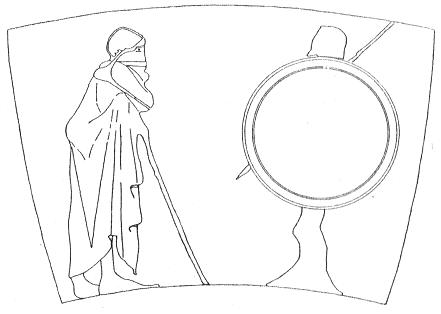 
V, 365 : l'amour archer (1) 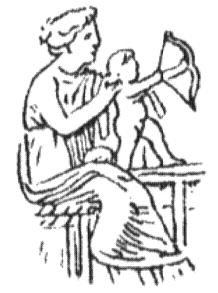 
V, 365 : l'amour archer (2) 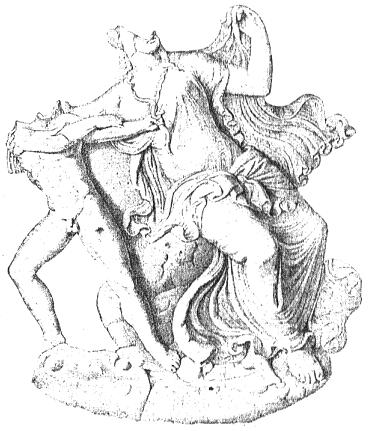 
V, 365 : l'amour archer (3) 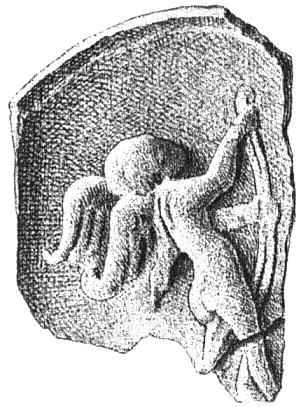 
V, 395 : rapt de Proserpine (1) 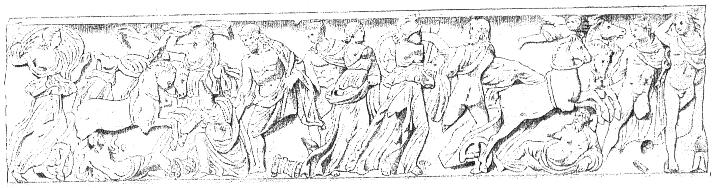 
V, 395 : rapt de Proserpine (2) 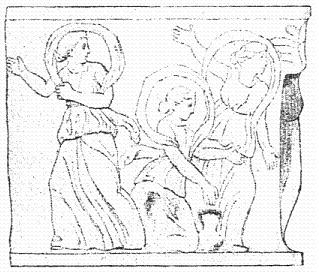 
V, 395 : rapt de Proserpine (3) 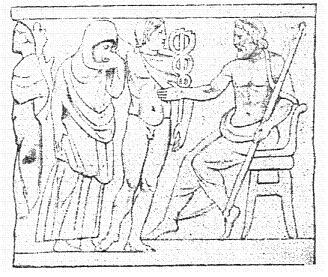 
V, 560 : les Sirènes 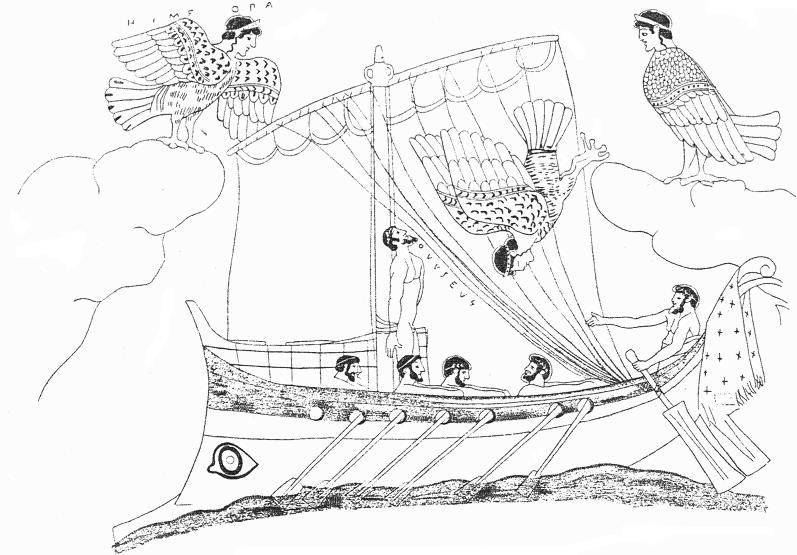 
V, 564 : retour de Proserpine 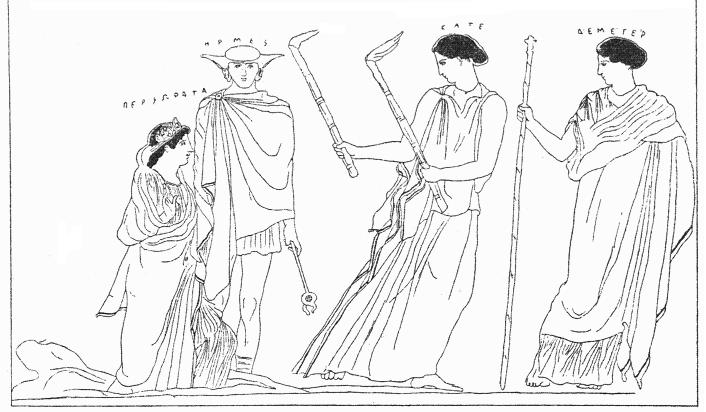 
V, 645 : Triptolème 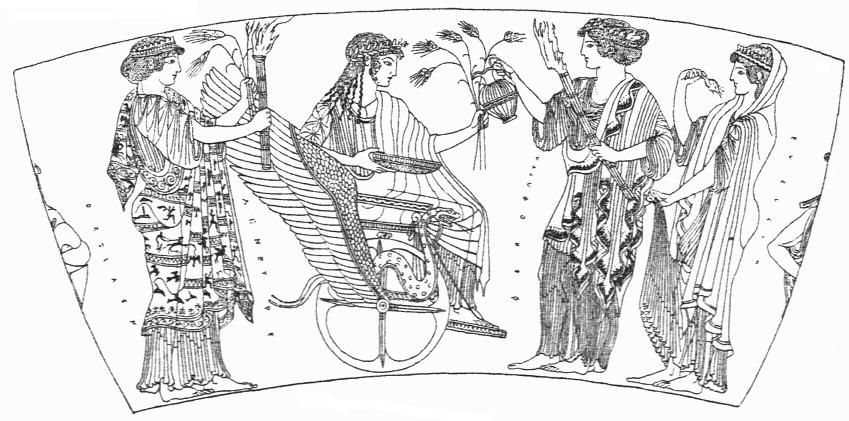 